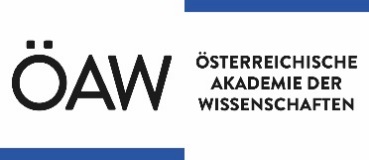 JESH – Joint Excellence in Science and HumanitiesApplication Form 2017INCOMING or OUTGOINGPlease submit all documents in English in PDF format via email to jesh.application@oeaw.ac.at.* Accommodation costs are provided as lump sums, calculated for each host country according to the following categories:Personal DataPersonal DataPersonal DataFirst NameLast NameGenderfemale male Date of birthPrivate address in home countryE-Mail AddressPhoneDate of graduation (PhD or equivalent)Place of GraduationHome InstitutionHome InstitutionHome InstitutionName of home institutionName of home institute / departmentHead of home institute / departmentAddressCountryWebsiteProject informationProject informationProject informationTitle of project6-digits scientific classification according to the research area index of Statistics AustriaScientific keywordsProject description (5-10 pages)Please submit as a separate document, including:abstract of project description (max. 1 page)background (status of research), specific aims and methodology,novelty of the project planned,workplan and time schedule,bibliographyPlease submit as a separate document, including:abstract of project description (max. 1 page)background (status of research), specific aims and methodology,novelty of the project planned,workplan and time schedule,bibliographyPlanned stayPlanned stayPlanned stayDuration of stayThe research stay must start between December 2017 and June 2018.from [dd.mm.yyyy]to [dd.mm.yyyy]Duration of stay in months/daysmonths: days: Estimated costsGroupCountryDaily Rate (up to 20 days)Monthly rate (paid after more than 21 days)ATAustriaEUR 126,-EUR 2.700,-IBolivia; Bosnia and Herzegovina; Costa Rica; Kyrgysztan; Colombia; Croatia; Paraguay; Tajikistan; Turkmenistan; UzbekistanEUR 50,-EUR 1.125,-IIAlbania; Armenia; Belarus; Belize; Ecuador; El Salvador; Guatemala; Guyana; Honduras; Kosovo; Cuba; Macedonia; Moldova; Montenegro; Nicaragua; Peru; Serbia; Slovenia; Suriname; Turkey, Ukraine; UruguayEUR 80,-EUR 1.800,-IIIArgentina; Azerbaijan; Chile; Georgia; Iran; Kzsakhstan; Mexico; PanamaEUR 110,-EUR 2.475,-IVBrazil; VenezuelaEUR 140,-EUR 3.150,-